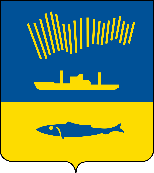 АДМИНИСТРАЦИЯ ГОРОДА МУРМАНСКАП О С Т А Н О В Л Е Н И Е  28.08.2023                                                                                                         № 3039 В соответствии с Федеральным законом от 21.11.2022 № 448-ФЗ                «О внесении изменений в Бюджетный кодекс Российской Федерации и отдельные законодательные акты Российской Федерации, приостановлении действия отдельных положений Бюджетного кодекса Российской Федерации, признании утратившими силу отдельных положений законодательных актов Российской Федерации и об установлении особенностей исполнения бюджетов бюджетной системы Российской Федерации в 2023 году», постановлением Правительства Мурманской области от 27.07.2023 № 542-ПП «О внесении изменений в некоторые постановления Правительства Мурманской области», Уставом муниципального образования городской округ город-герой Мурманск п о с т а н о в л я ю: 1. Внести в приложение к постановлению администрации города Мурманска от 14.05.2009 № 175 «Об утверждении Положения о порядке использования бюджетных ассигнований резервного фонда администрации города Мурманска» (в ред. постановлений от 09.12.2009 № 1368, от 16.11.2010 № 2046, от 08.08.2014 № 2535, от 25.08.2017 № 2798, от 04.05.2022 № 1132, от 01.06.2022 № 1420, от 05.10.2022 № 2919, от 21.02.2023 № 684, от 08.06.2023 № 2107) следующие изменения:- подпункт 1.3.6 пункта 1.3 раздела 1 изложить в новой редакции:«1.3.6. Создание и обеспечение деятельности пунктов временного размещения, связанных с временным размещением и питанием граждан Российской Федерации, иностранных граждан и лиц без гражданства, постоянно проживающих на территориях Украины, а также на территориях субъектов Российской Федерации, на которых введены максимальный и средний уровень реагирования, вынужденно покинувших жилые помещения и находящихся на территории Мурманской области, в соответствии с перечнем, утвержденным постановлением Правительства Мурманской области                  от 22.04.2022 № 321-ПП «О реализации мероприятий по временному размещению и питанию граждан Российской Федерации, иностранных граждан и лиц без гражданства, постоянно проживающих на территориях Украины, а также на территориях субъектов Российской Федерации, на которых введены максимальный и средний уровень реагирования, вынужденно покинувших жилые помещения.».2.	Отделу информационно-технического обеспечения и защиты информации администрации города Мурманска (Кузьмин А.Н.) разместить настоящее постановление на официальном сайте администрации города Мурманска в сети Интернет. 3.	Редакции газеты «Вечерний Мурманск» (Сирица Д.В.) опубликовать настоящее постановление.4. 	Настоящее постановление вступает в силу со дня официального опубликования. 5. Контроль за выполнением настоящего постановления оставляю за собой.Глава администрации города Мурманска                                 	          			      Ю.В. Сердечкин